Publicado en barcelona el 24/12/2015 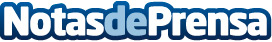 Nuevo Curso de Facebook marketing para PYMES por rebeldes OnlineCada vez más, las redes sociales se están convirtiendo en verdaderas herramientas de trabajo para las empresas. Entre todas ellas, Facebook suele ser la herramienta imprescindible para la mayoría de empresas |Aquí mostramos un ejemplo de cómo Rebeldes Marketing Online ha logrado que muchas de las empresas con las que colaboran logren implementar una estrategia en Facebook que genera conversiones
Datos de contacto:Isabel606365202Nota de prensa publicada en: https://www.notasdeprensa.es/nuevo-curso-de-facebook-marketing-para-pymes Categorias: Emprendedores E-Commerce Cursos http://www.notasdeprensa.es